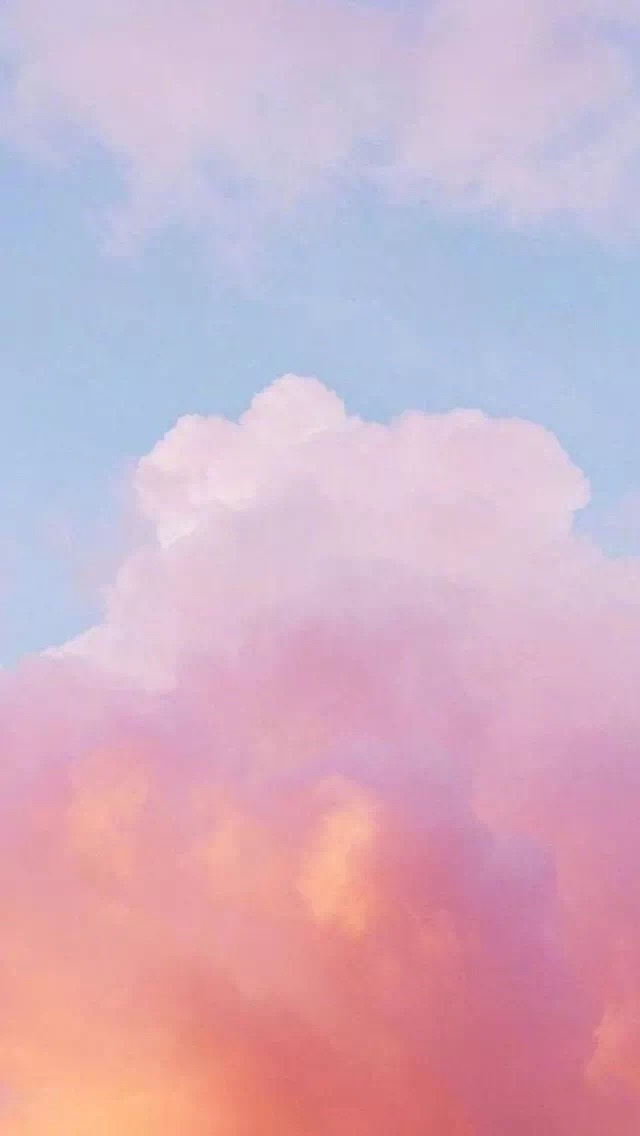 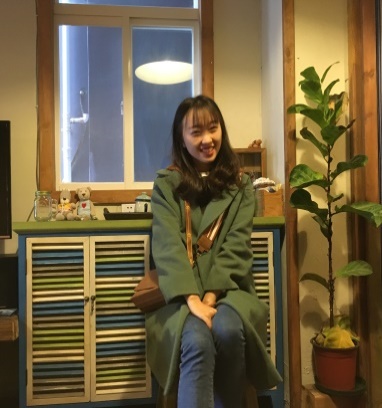 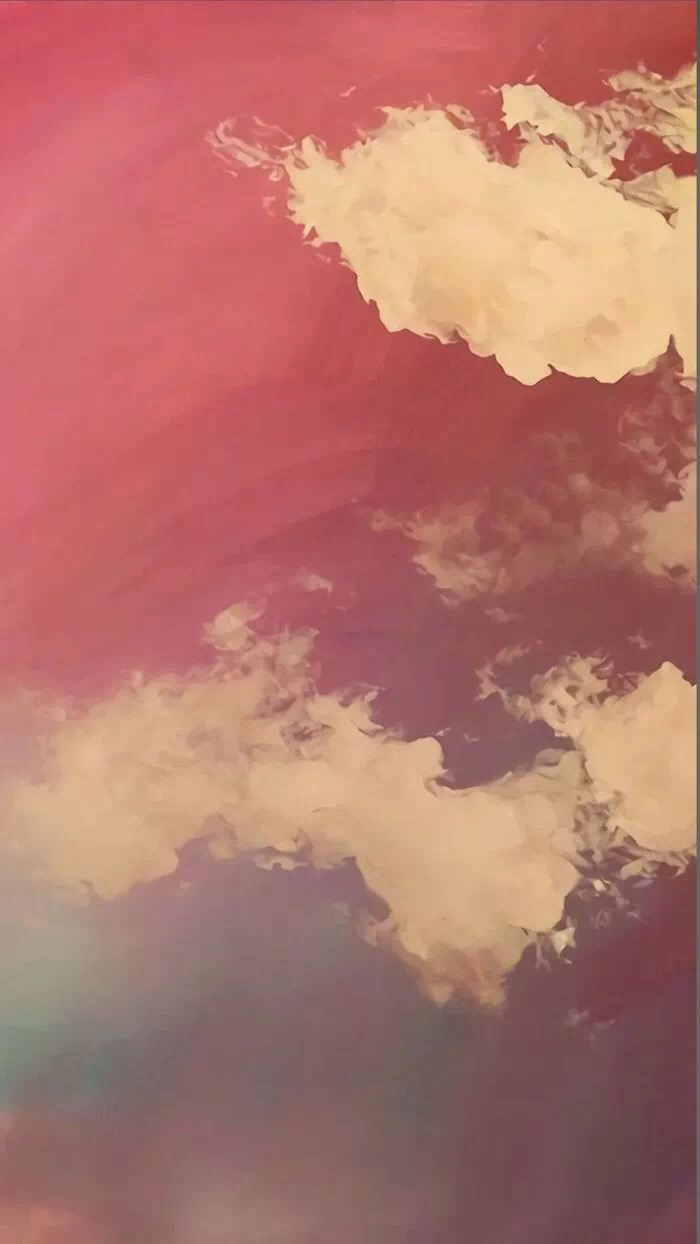 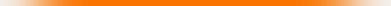 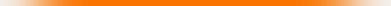 附件2：广西民族师范学院2020届毕业生就业推荐表备注：学业成绩请以学校教务处签章的成绩单为准（附背面）。承诺：本人承诺该表所填内容真实、准确。如有不真实、不准确，本人愿意承担由此而产生的后果。毕业生签名（手写）：                 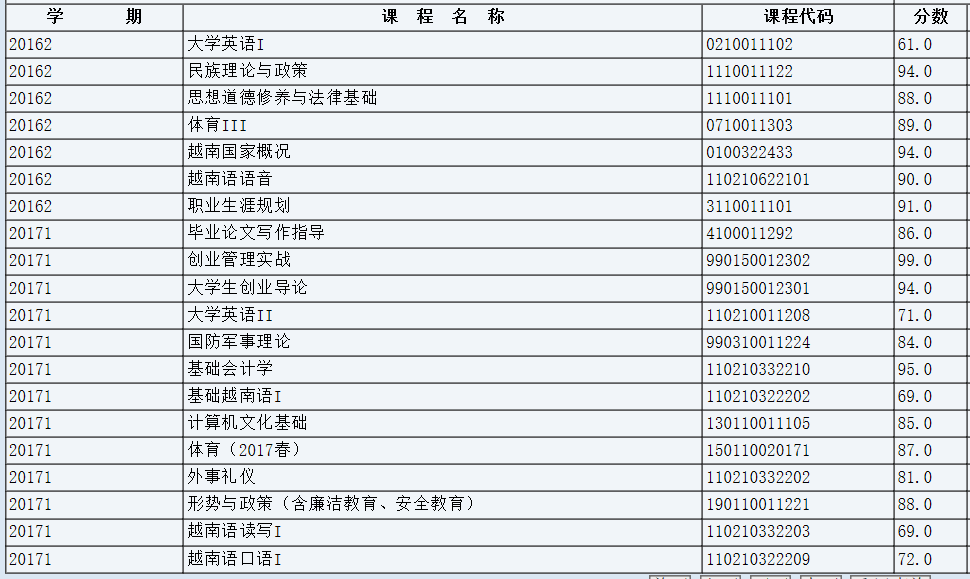 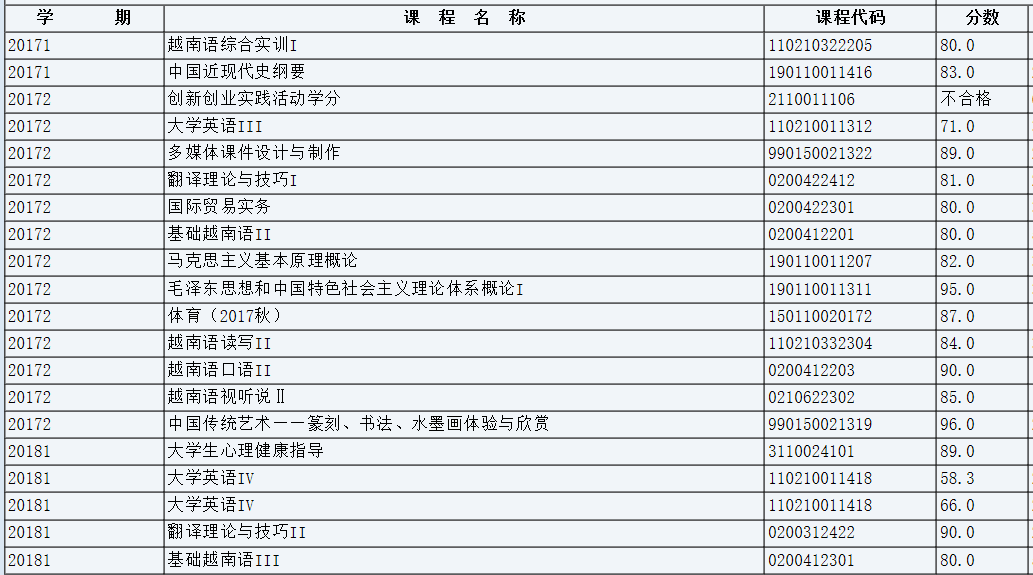 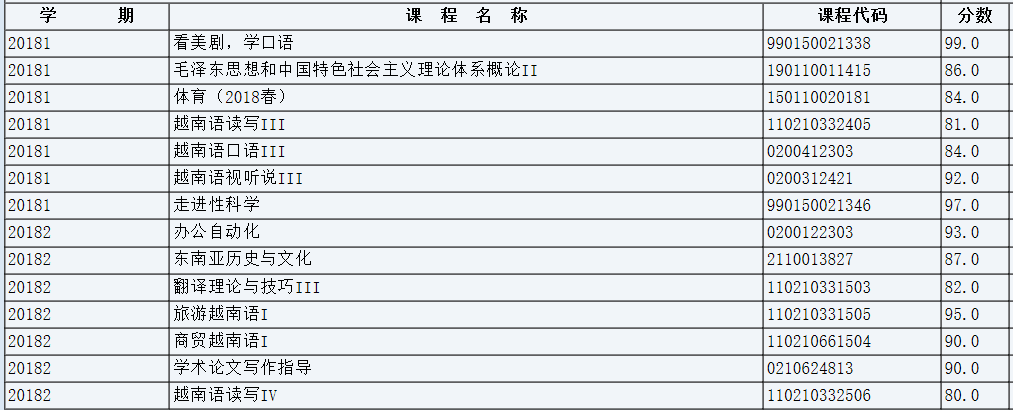 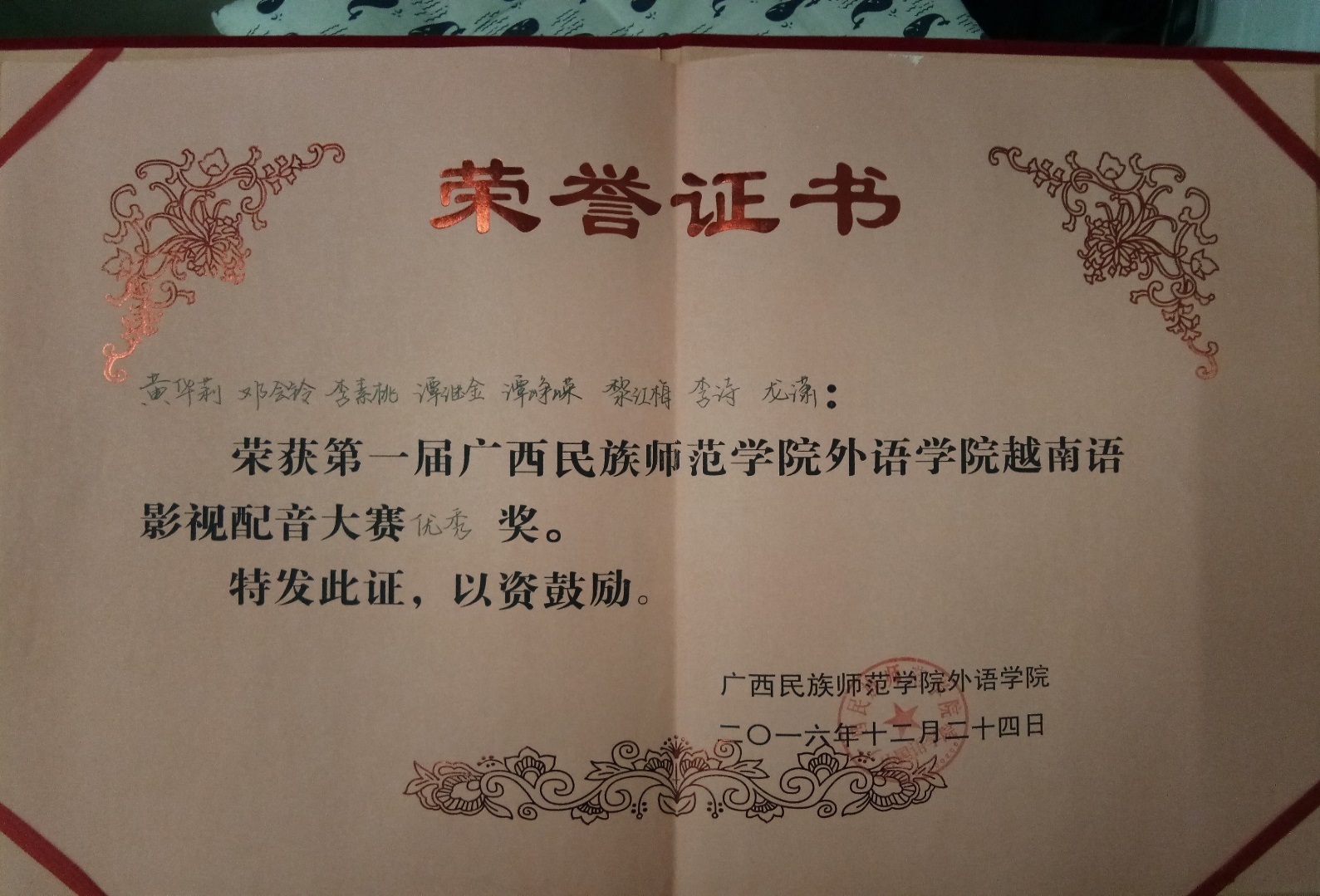 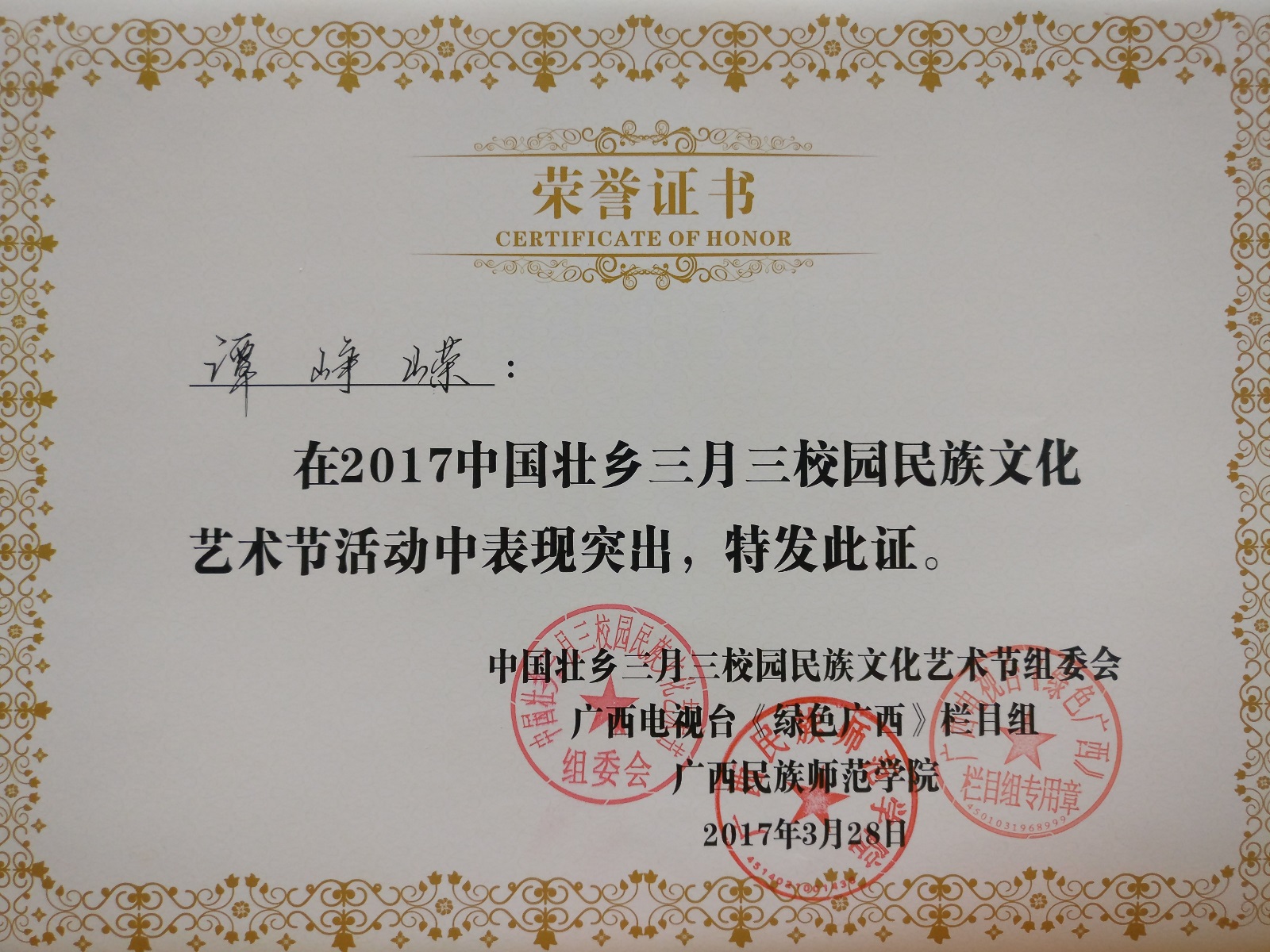 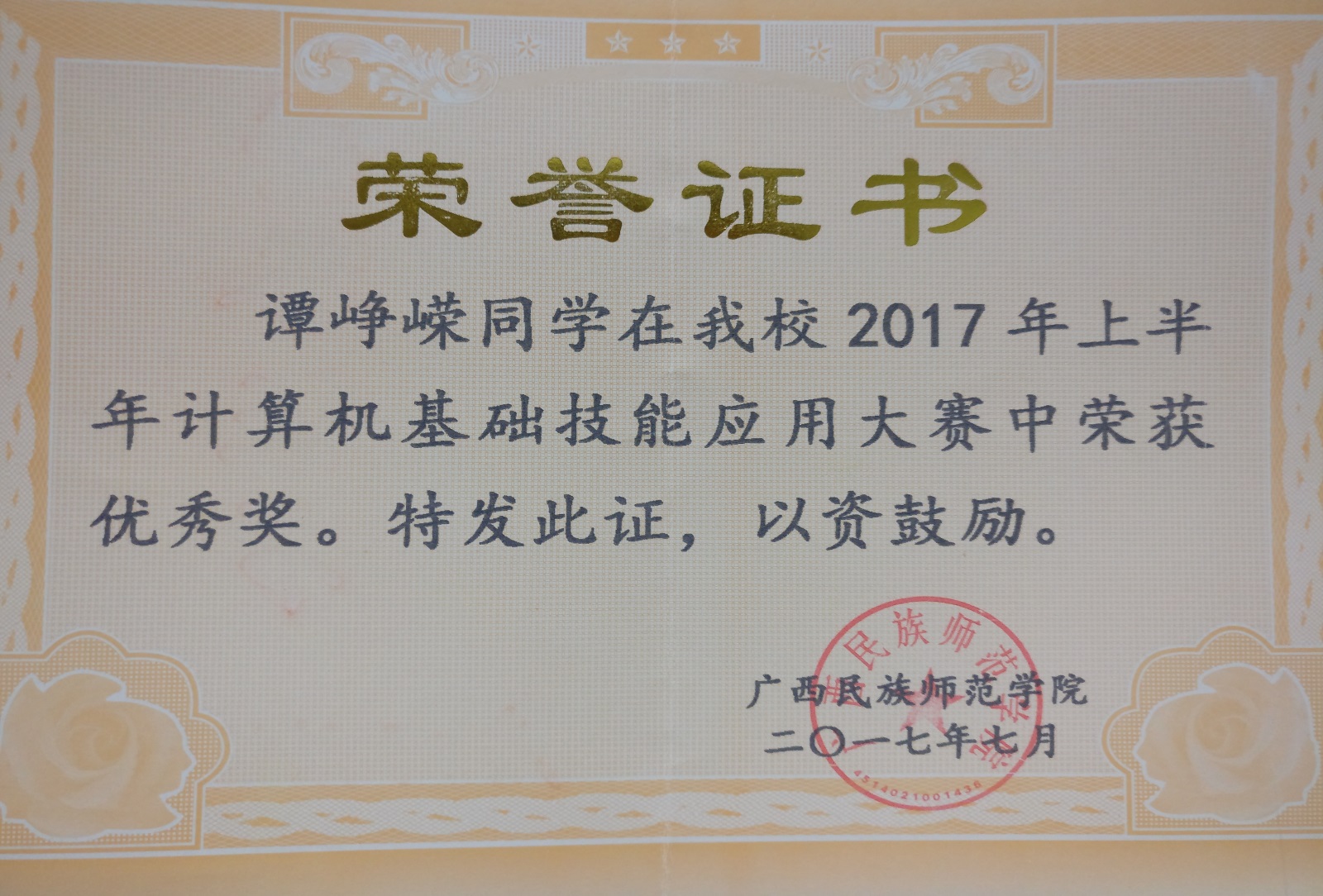 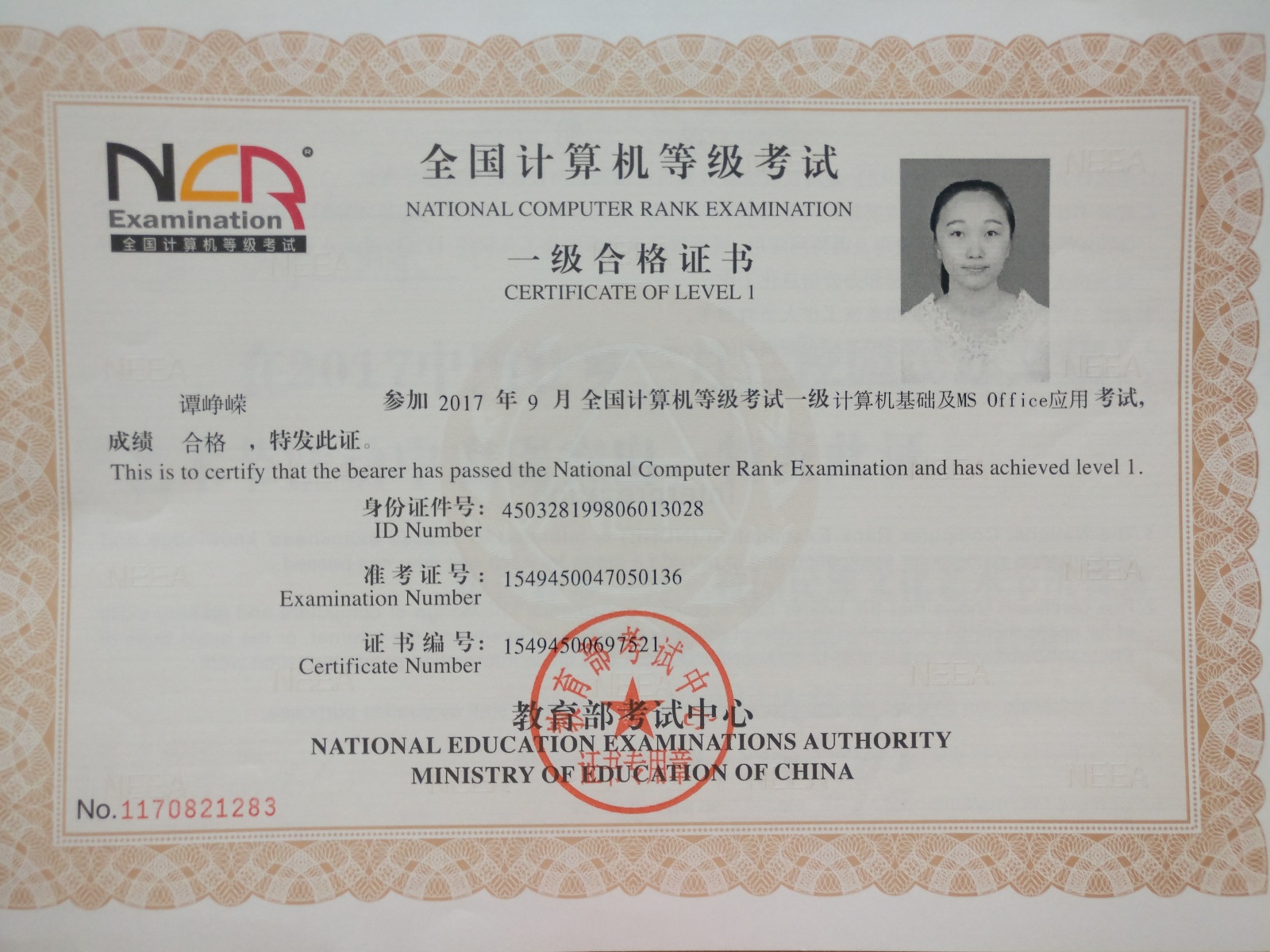 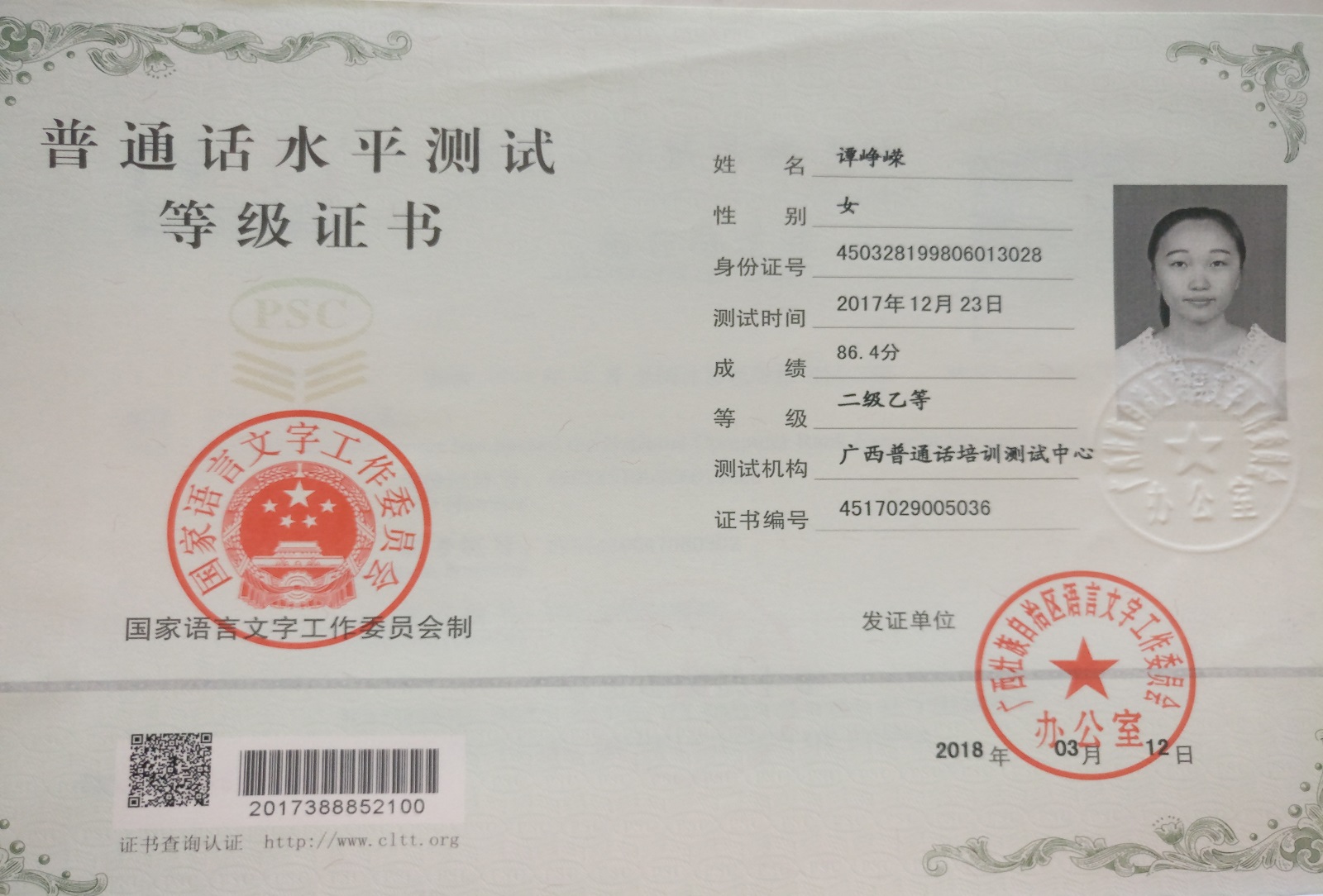 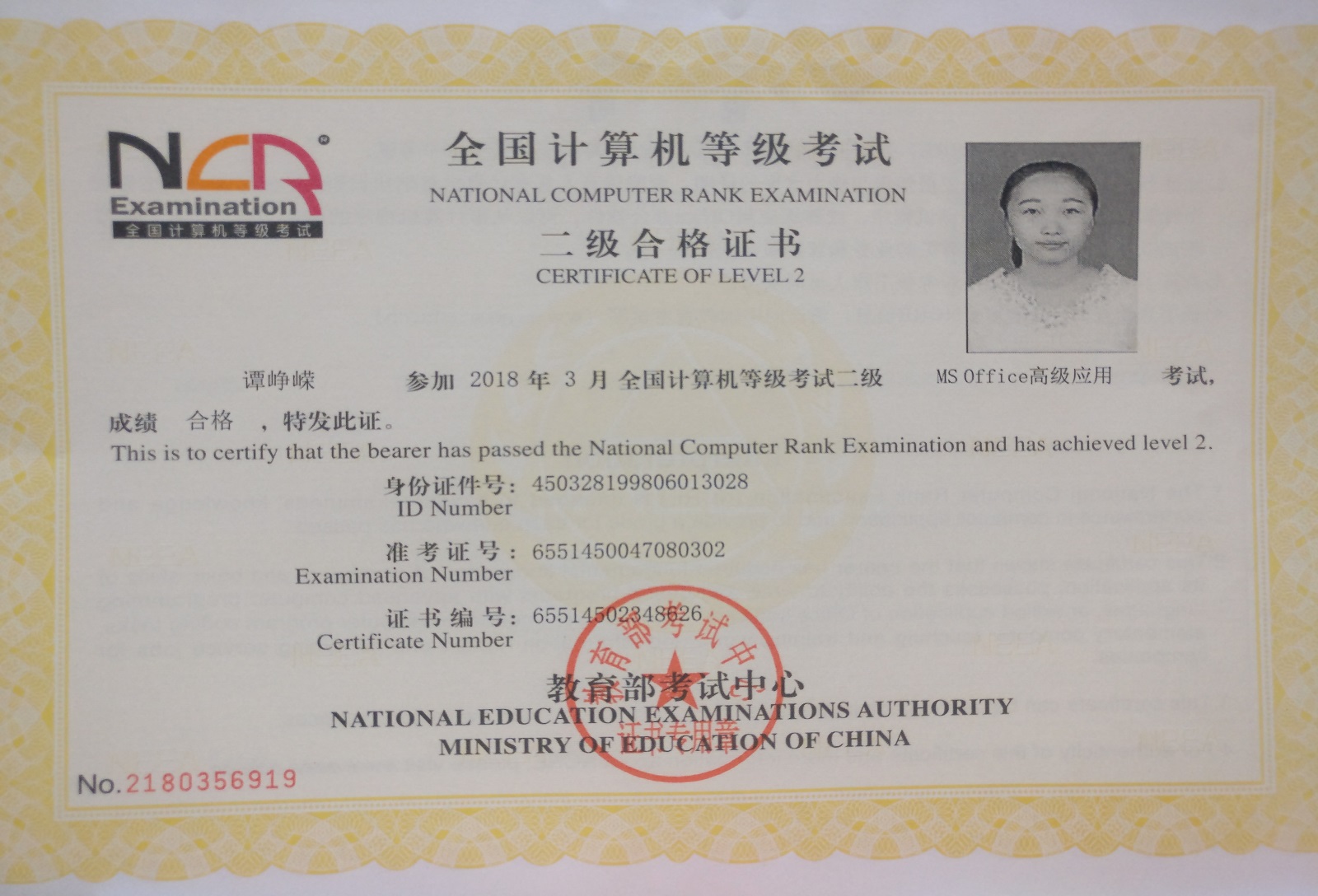 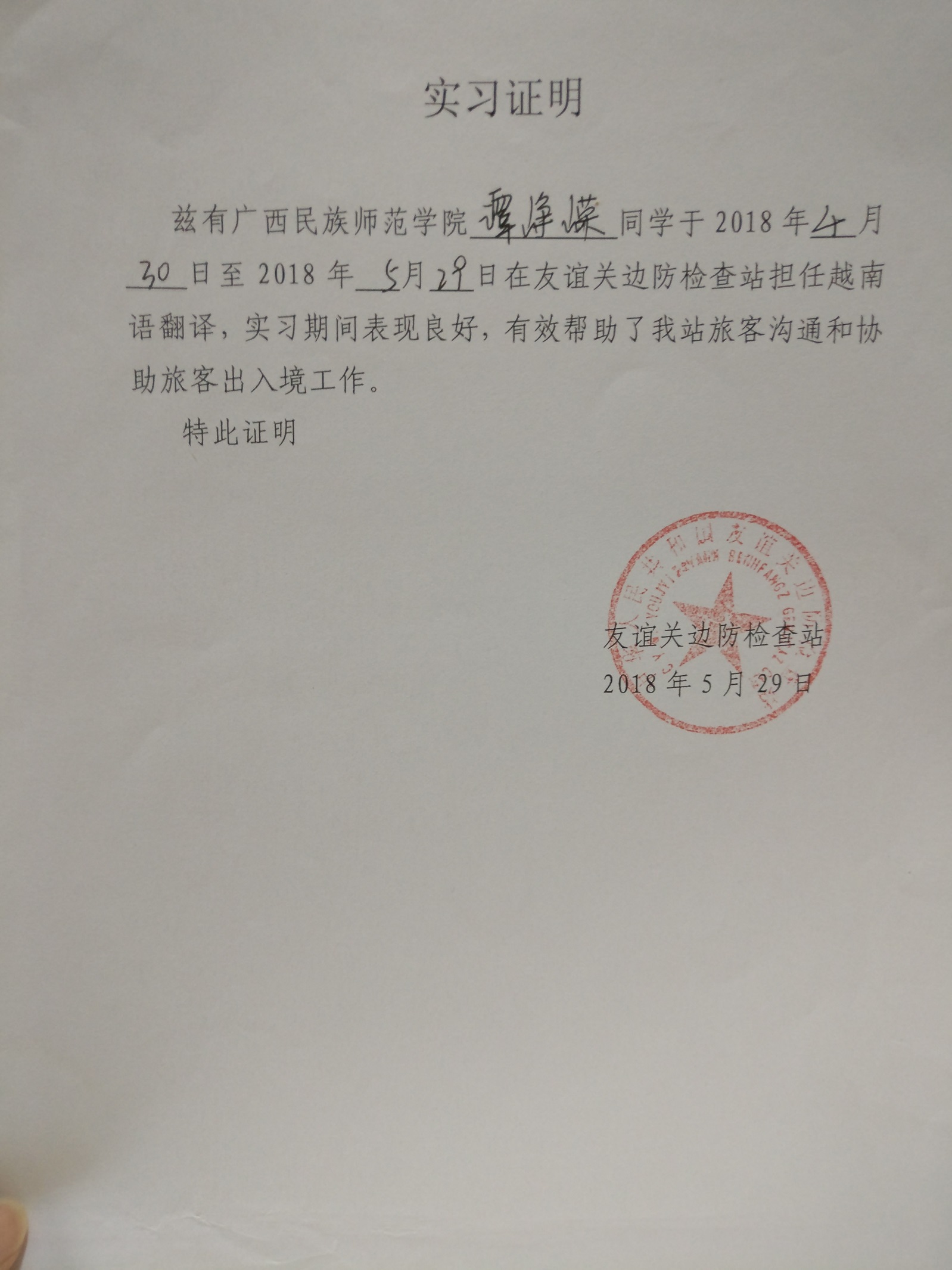 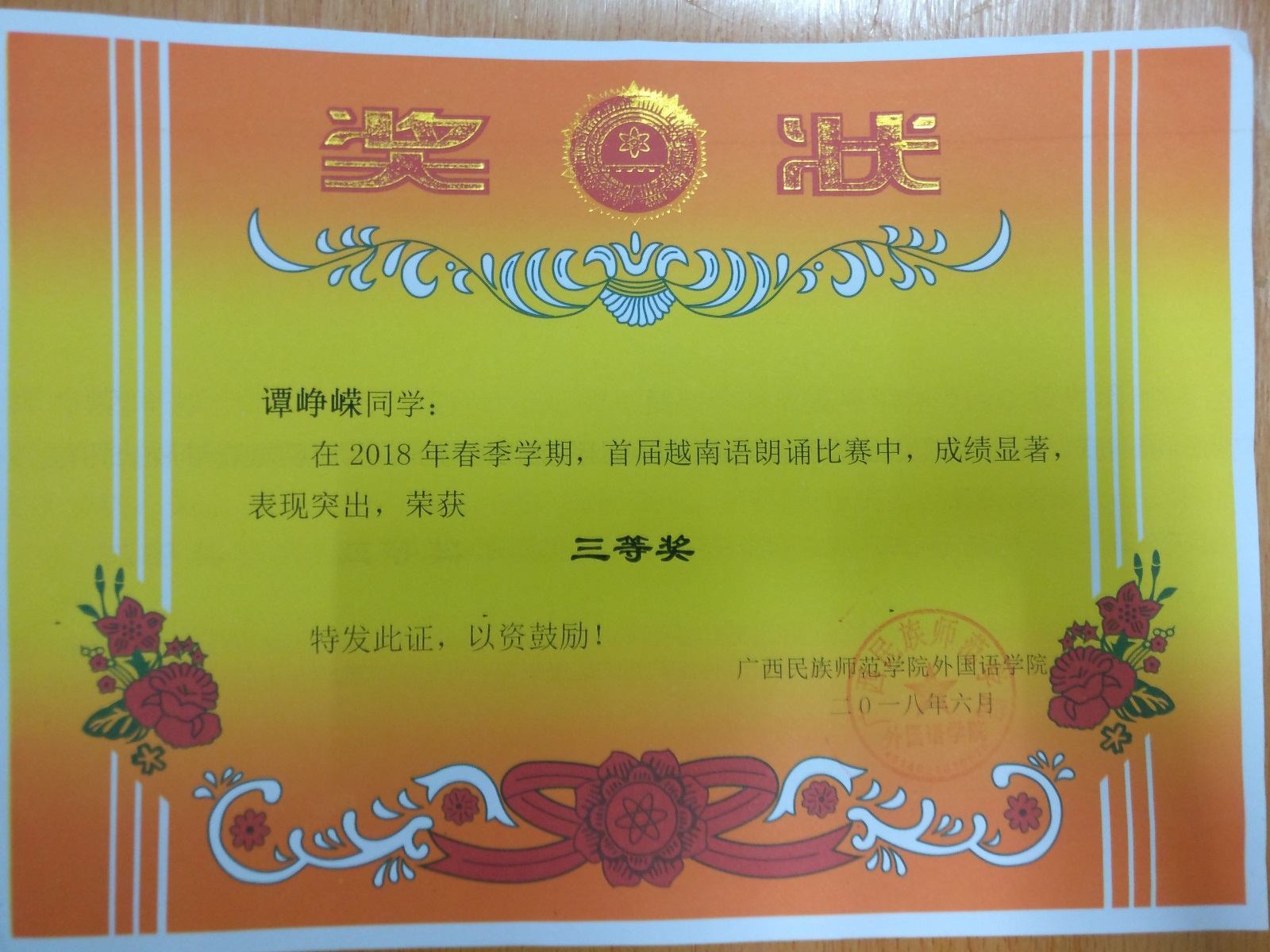 基本情况姓    名谭峥嵘性    别女民  族瑶一寸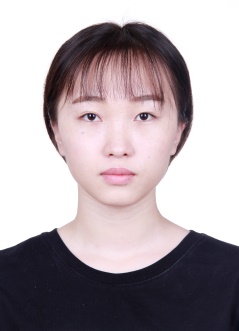 彩色照片基本情况出生年月1998.06.01政治面貌团员籍  贯广西桂林一寸彩色照片基本情况在校期间任职情况在校期间任职情况班级心理委员班级心理委员班级心理委员班级心理委员一寸彩色照片教育背景专    业越南语越南语越南语毕业年月2020.06一寸彩色照片教育背景学历、学位本科本科本科外语语种英语一寸彩色照片教育背景外语水平计算机水平计算机二级计算机二级通讯地址通讯地址广西桂林市临桂区广西桂林市临桂区广西桂林市临桂区邮 编541100541100电子邮箱电子邮箱1624741130@qq.com1624741130@qq.com1624741130@qq.com电 话1587832415615878324156专长在校期间获得奖励2016年第一届越南语影视配音比赛优秀奖2017年计算机基础技能应用大赛优秀奖2017年秋季“迎十九大，感恩祖国”歌咏优秀奖2018年第一届越南语朗诵大赛三等奖2016年第一届越南语影视配音比赛优秀奖2017年计算机基础技能应用大赛优秀奖2017年秋季“迎十九大，感恩祖国”歌咏优秀奖2018年第一届越南语朗诵大赛三等奖2016年第一届越南语影视配音比赛优秀奖2017年计算机基础技能应用大赛优秀奖2017年秋季“迎十九大，感恩祖国”歌咏优秀奖2018年第一届越南语朗诵大赛三等奖2016年第一届越南语影视配音比赛优秀奖2017年计算机基础技能应用大赛优秀奖2017年秋季“迎十九大，感恩祖国”歌咏优秀奖2018年第一届越南语朗诵大赛三等奖2016年第一届越南语影视配音比赛优秀奖2017年计算机基础技能应用大赛优秀奖2017年秋季“迎十九大，感恩祖国”歌咏优秀奖2018年第一届越南语朗诵大赛三等奖2016年第一届越南语影视配音比赛优秀奖2017年计算机基础技能应用大赛优秀奖2017年秋季“迎十九大，感恩祖国”歌咏优秀奖2018年第一届越南语朗诵大赛三等奖2016年第一届越南语影视配音比赛优秀奖2017年计算机基础技能应用大赛优秀奖2017年秋季“迎十九大，感恩祖国”歌咏优秀奖2018年第一届越南语朗诵大赛三等奖在校期间社会实践情况2018年春到友谊关边检站当志愿者2018年春到友谊关边检站当志愿者2018年春到友谊关边检站当志愿者2018年春到友谊关边检站当志愿者2018年春到友谊关边检站当志愿者2018年春到友谊关边检站当志愿者2018年春到友谊关边检站当志愿者综合素质评价学院盖章：       年     月    日学院盖章：       年     月    日学院盖章：       年     月    日学院盖章：       年     月    日学院盖章：       年     月    日学院盖章：       年     月    日学院盖章：       年     月    日学校推荐意见盖章：     年     月    日盖章：     年     月    日盖章：     年     月    日盖章：     年     月    日盖章：     年     月    日盖章：     年     月    日盖章：     年     月    日